 Неделя экологии 05.06.-9.06.2017Девиз:Без природы  в мире людямДаже дня прожить нельзя.
Так давайте к ней мы будемОтноситься, как друзья.Дидактическая игра: "Правила поведения в природе"
Воспитатель перечисляет, что можно делать в лесу, а чего нельзя. Дети в соответствии с этим поднимают соответствующий кружок- Можно (нельзя) ломать ветки;
- оставлять после себя мусор-любоваться красотой природы;
- разорять гнезда и муравейники;
-фотографировать;
- собирать ягоды;
- уничтожать ядовитые грибы;
- разжигать костры;
- слушать пение птиц и т. д.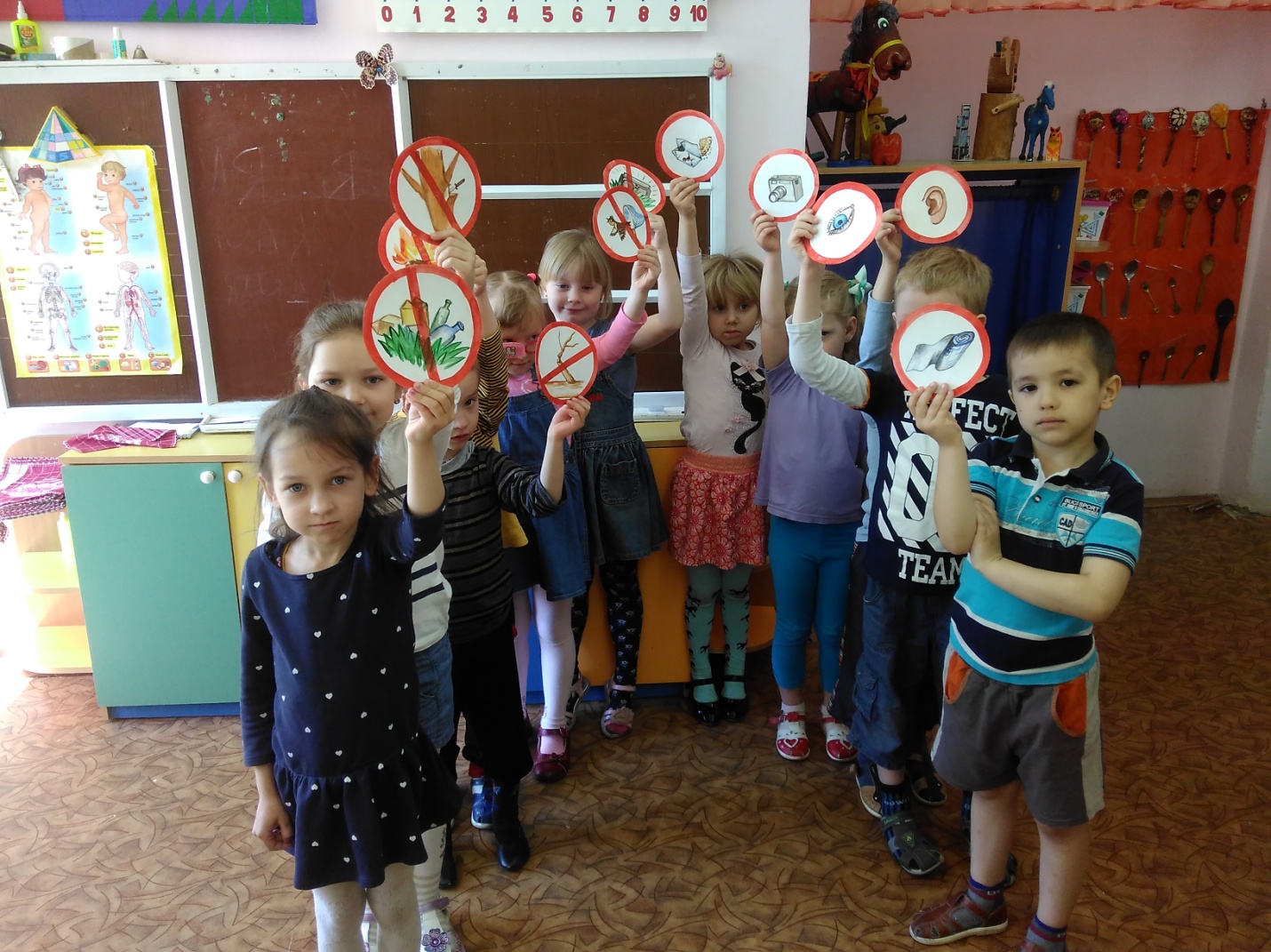 Изготовление поделок из бросового материала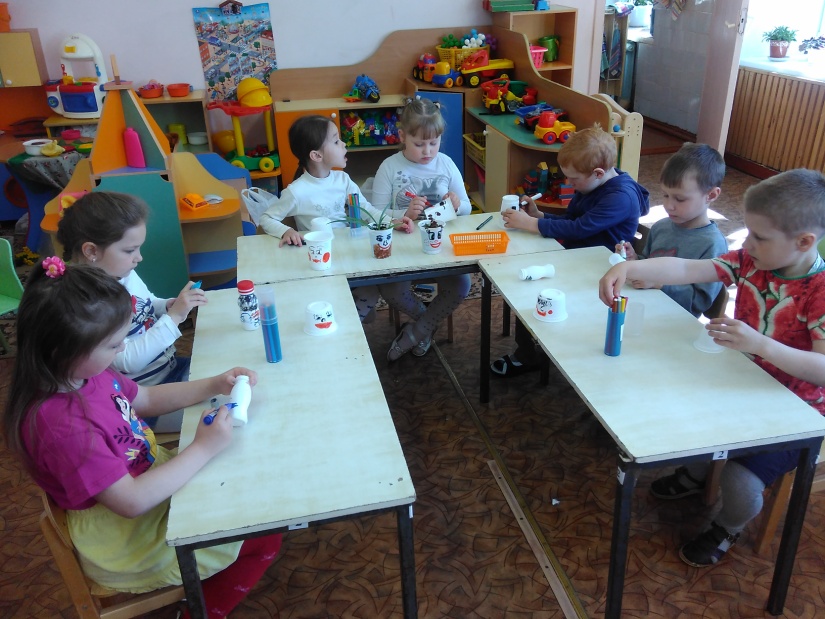 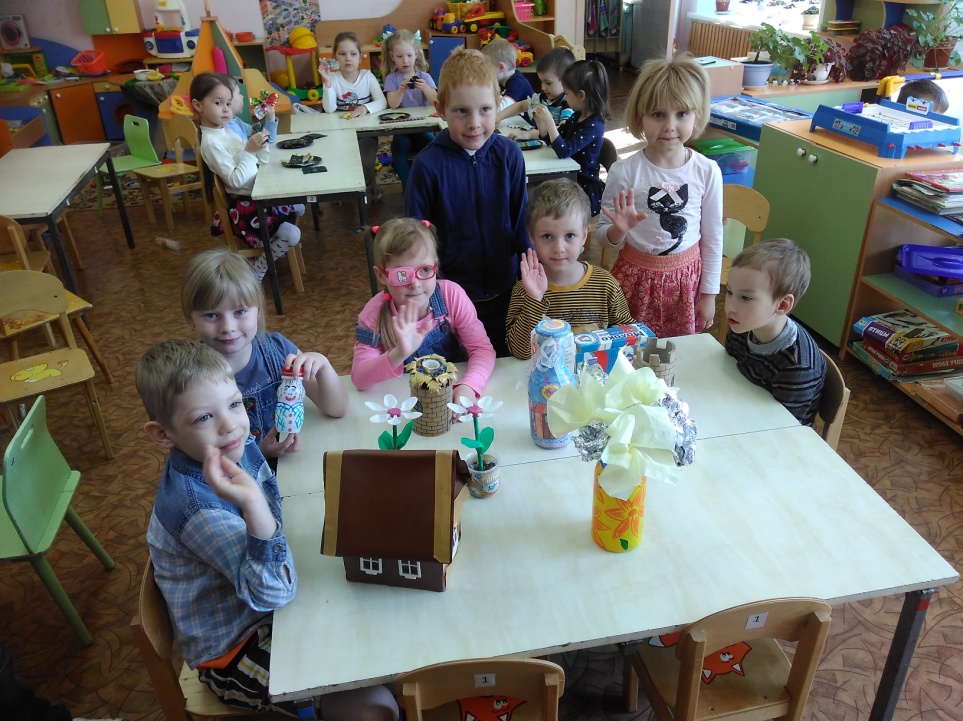 Акция «Сдал батарейку – спас ежика»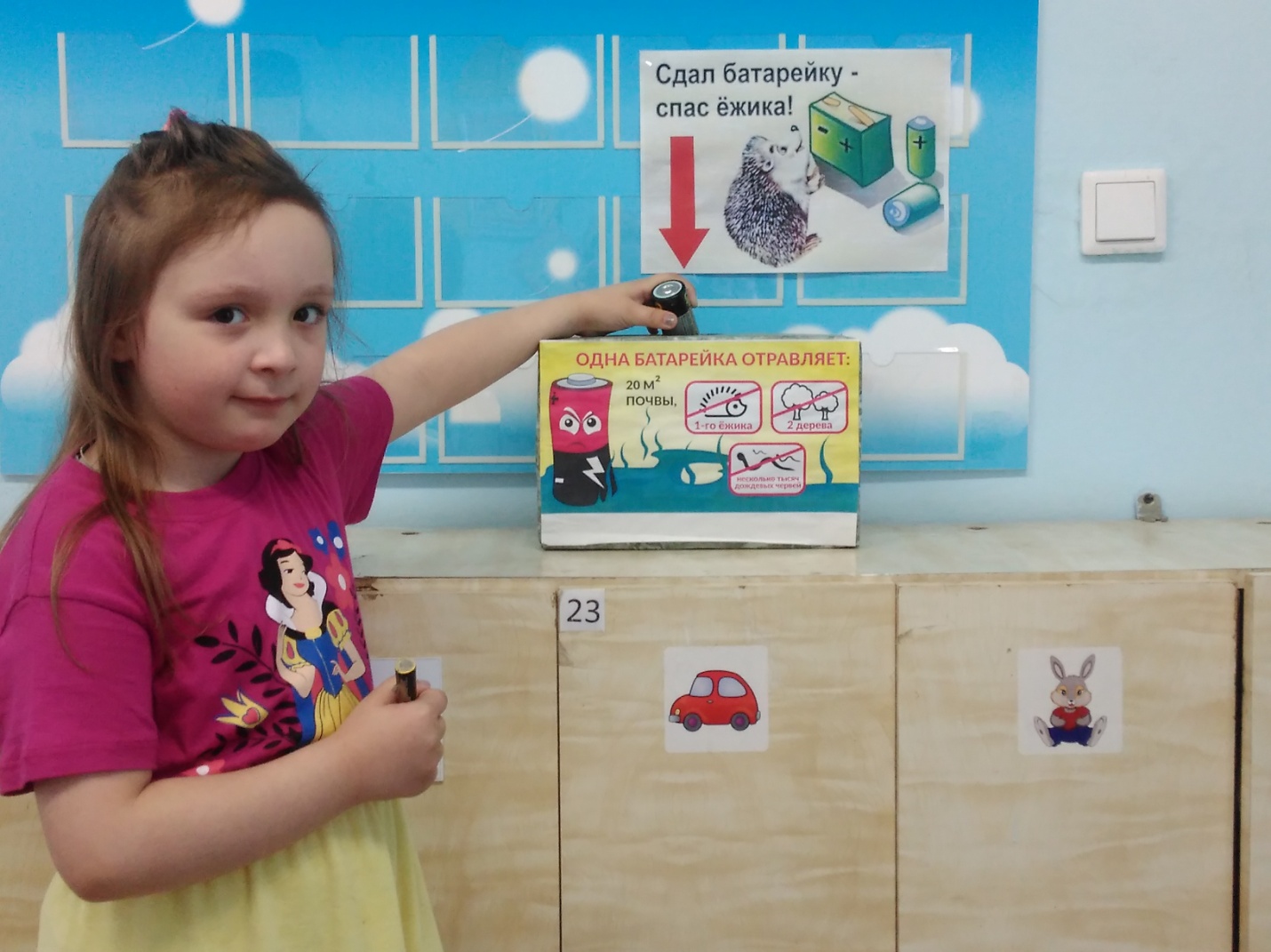 8 июня наша группа приняла участие в дне безопасной езды на велосипеде.Все ребята принесли кто велосипед, кто самокат, а Полина Г.- ролики и защиту  к ним.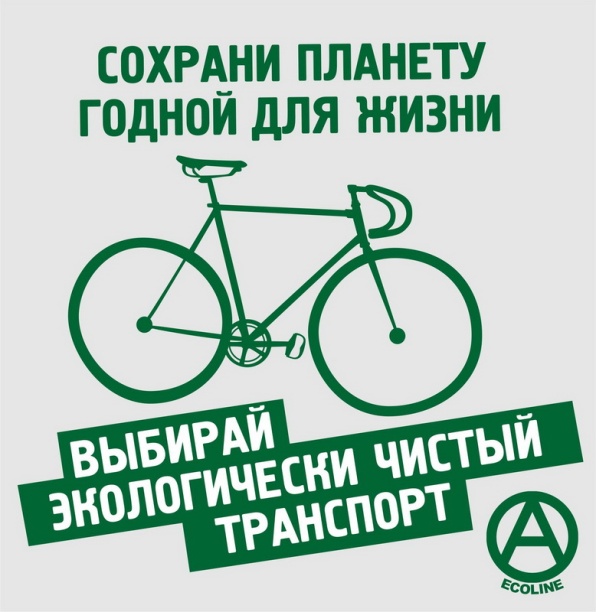 Как хорош велосипед!Проще – механизма нет:Рама, руль, два колеса,Вот и все вам чудеса.Не страшны любые дали, Только лишь крути педали.Вертя руль, держась в седле,Езди по родной Земле.Нет расхода на бензин,Это ведь не лимузин.Экология в порядке,И не надо физзарядки.У кого есть интерес –Легко сбросит лишний вес.Так, что с самых юных летОседлай велосипед.Безопасная езда.